Primary Biliary Cholangitis (PBC) Care Bundle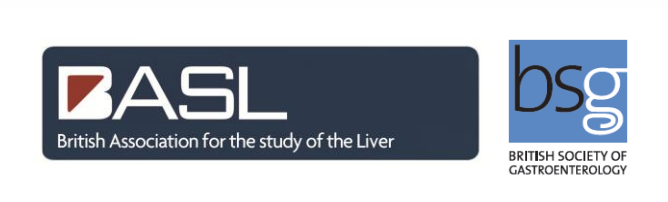 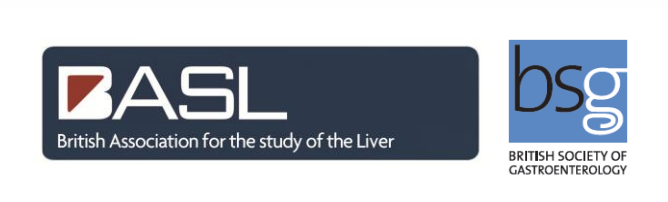 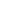 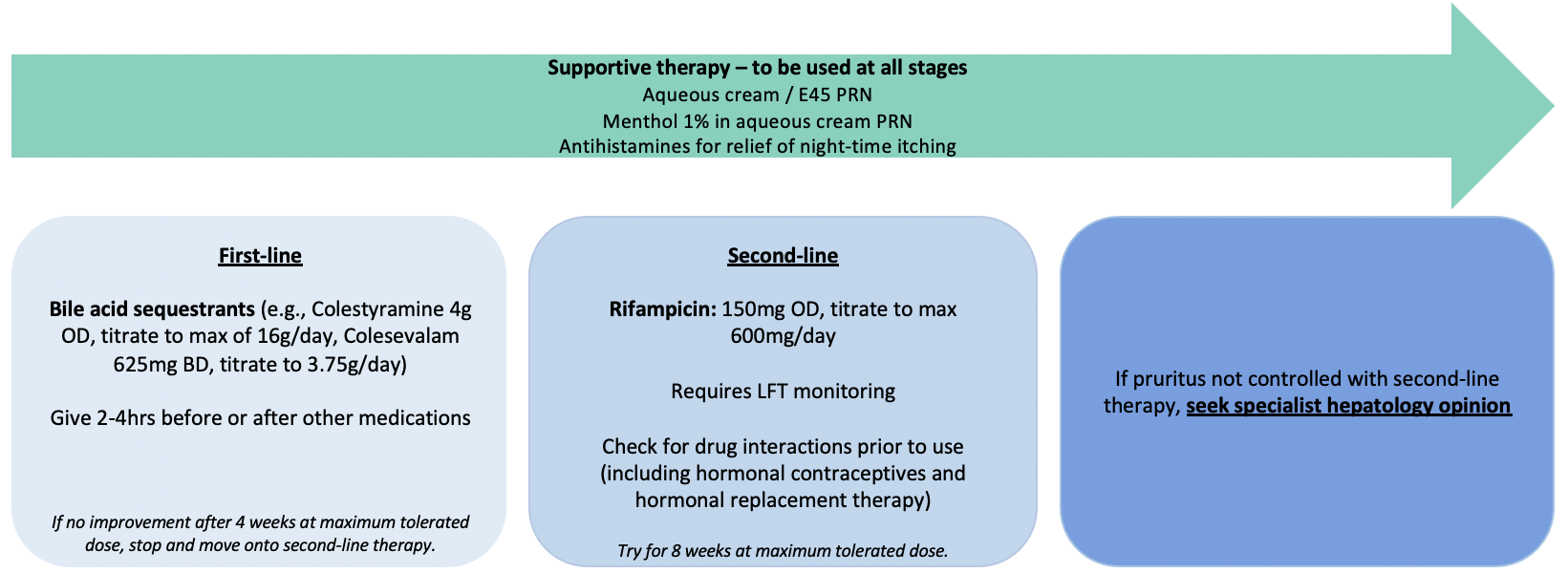 Treat & Risk Stratify Treat & Risk Stratify Treat & Risk Stratify Treat & Risk Stratify Treat & Risk Stratify Treated with UDCA? Treated with UDCA? YNIntolUDCA dosed at 13-15mg/kg?UDCA dosed at 13-15mg/kg?YNN/AEligible for second-line therapy?   Eligible for second-line therapy?   YNTreated with second-line therapy?Treated with second-line therapy?YNN/AActively Manage  Actively Manage  Actively Manage  Actively Manage  Actively Manage  Assessed for symptoms?  PruritusYNAssessed for symptoms?  Fatigue YNAssessed for symptoms?  SiccaYNOsteoporotic fracture risk assessed in the last 5 years? Osteoporotic fracture risk assessed in the last 5 years? YNStage & Survey Stage & Survey Stage & Survey Stage & Survey Stage & Survey Disease staged with non-invasive test in last 3 years? Disease staged with non-invasive test in last 3 years? YNN/AIf cirrhotic: surveillance imaging within the last 6 months?   If cirrhotic: surveillance imaging within the last 6 months?   YNN/AIf clinically significant portal hypertension: variceal screening in date (or takes NSBB)? If clinically significant portal hypertension: variceal screening in date (or takes NSBB)? YNN/AIf evidence of decompensation or bilirubin > 50 μmol/L: discussed with transplant centre?If evidence of decompensation or bilirubin > 50 μmol/L: discussed with transplant centre?YNN/AAdditional CommentsAdditional CommentsAdditional CommentsAdditional CommentsAdditional Comments